                             HAR DU VAD SOM KRÄVS ATT BLI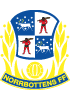 FOTBOLLSDOMARE?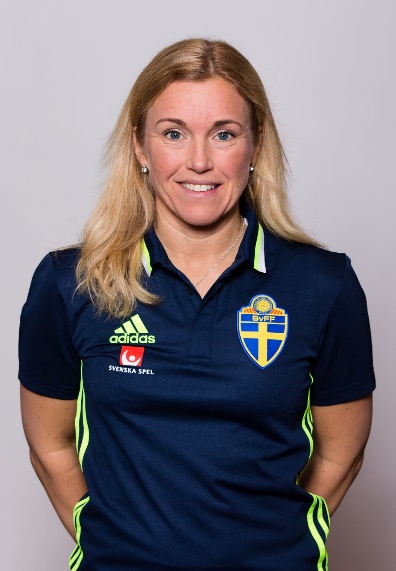 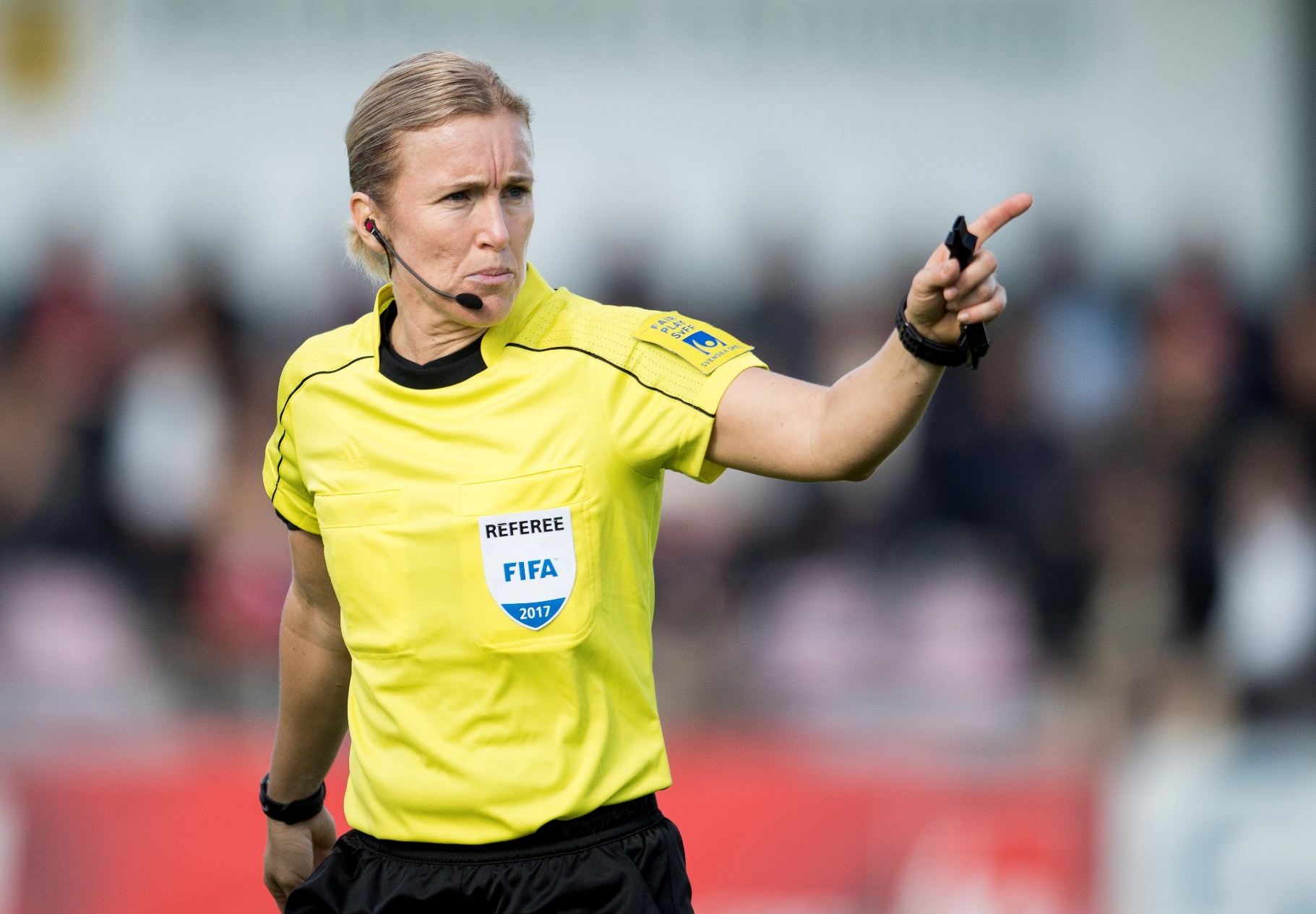 